Stepping Stones Request Form 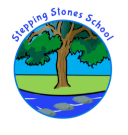 ForGroup Mindfulness Program to support anxietyWhat are the specific reasons which have led to this referral? (Please bullet point)How would you like the support to be delivered? One to one sessions, whole class sessions, whole staff session(s) through a single staff meeting or an 8 week Mindfulness in Schools Course for your Cluster delivered by a Mindfulness Specialist (MiSP Qualified), What do you aim to achieve following our programme?Please return the completed form and accompanying documentation to:Diane SheronInclusion ManagerStepping Stones PRUBowerham RoadLancasterLancsLA1 4HTTel: 01524-67164Main contactemail: diane.sheron@steppingstones.lancs.sch.ukPlease cc the following contact into your referral:email: a.shepherd@steppingstones.lancs.sch.ukDoes your current Risk Assessment permit visitors to enter your school?                                                   Yes/NoWould you like us to email a copy of the Stepping Stones Outreach Team’s current Risk Assessment ?                                                                                                         Yes/No